2021-2022 EĞİTİM ÖĞRETİM YILI………………………….. LİSESİ 10. SINIFLAR MATEMATİK DERSİ1. DÖNEM 1. YAZILI SORULARIAD SOYAD: …..……………						SINIFI:……..NUMARA: ….1.  3 kişinin katıldığı bir yarışmada ilk üç derece kaç farklı şekilde sonuçlanır ?2.P permutasyon ve C kombinasyon olmak üzereP(3,2) – C(3,2)işleminin sonucunu bulunuz.3. KALE kelimesindeki harflerin yerlerinin değiştirilmesiyle anlamlı yada anlamsızdört harfli kaç farklı kelime yazılabilir ?4.Çemberdeki 8  farklı  noktadan kaç farklı üçgen oluşturulabilir?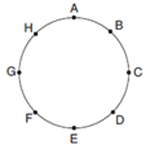 5. (a+b) ² ifadesinin açılımını yapınız.6. (x-3) ⁵ ifadesinin açılımında baştan 3.terimi bulunuz.7.Bir torbada 3 kırmızı 4 mavi top bulunmaktadır. Çekilen top geri konulmayacak şekilde arka arkaya çekilen iki toptan her ikisinin de kırmızı renkli olma olasılığı kaçtır?8. Bir madeni para ile bir zar aynı anda havaya atılıyor.Paranın tura ve zarın yedi gelme olasılığı kaçtır ?9. f(x)=3x+2 ve g(x)=x-1 için (f-g)(2) değeri kaçtır ?10. f(x)=4x, g(x)=x ise (fof)(1)-(fog)(3) farkı kaçtır ?BAŞARILAR DİLERİM…https://www.sorubak.com/ 